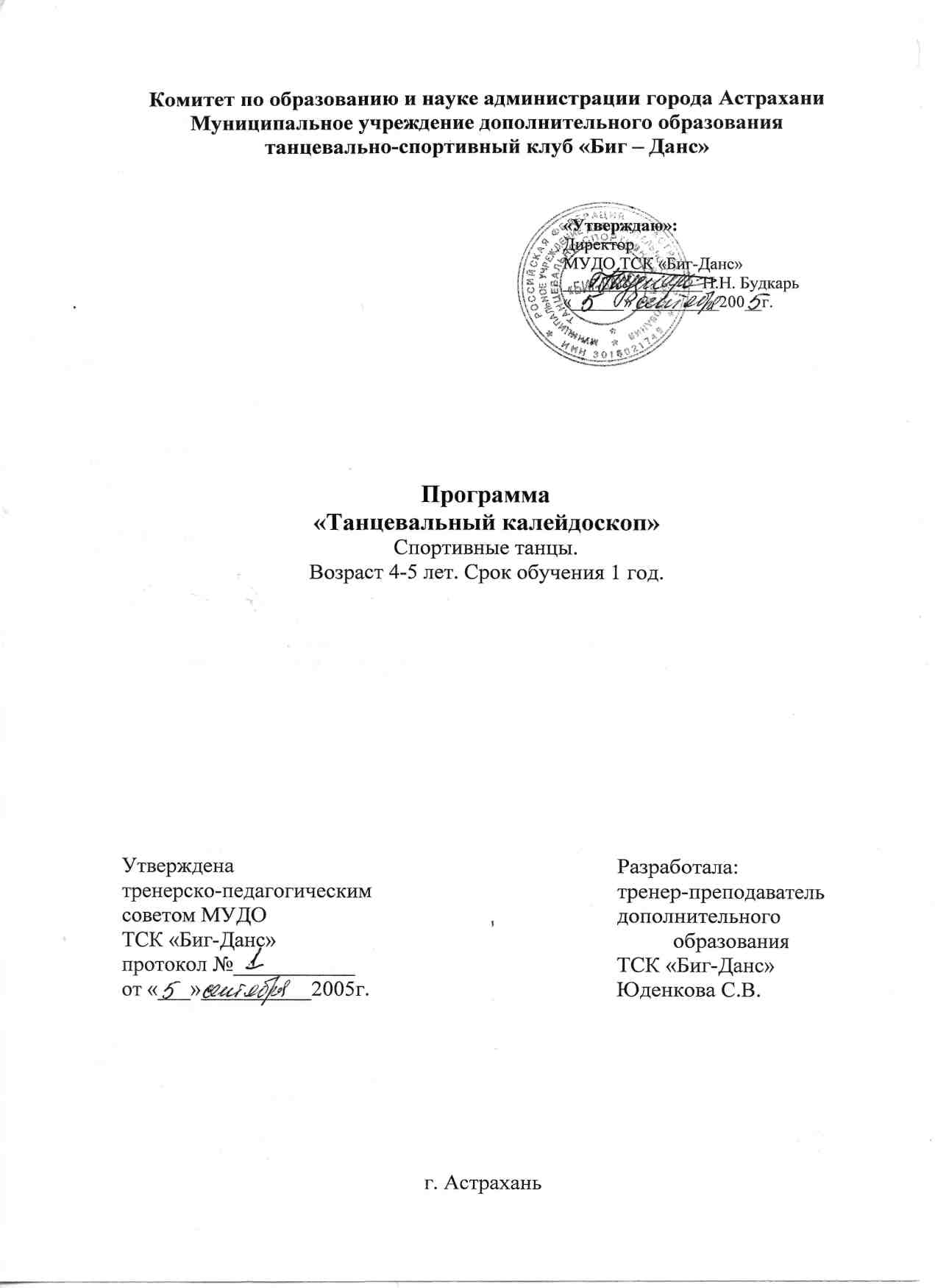 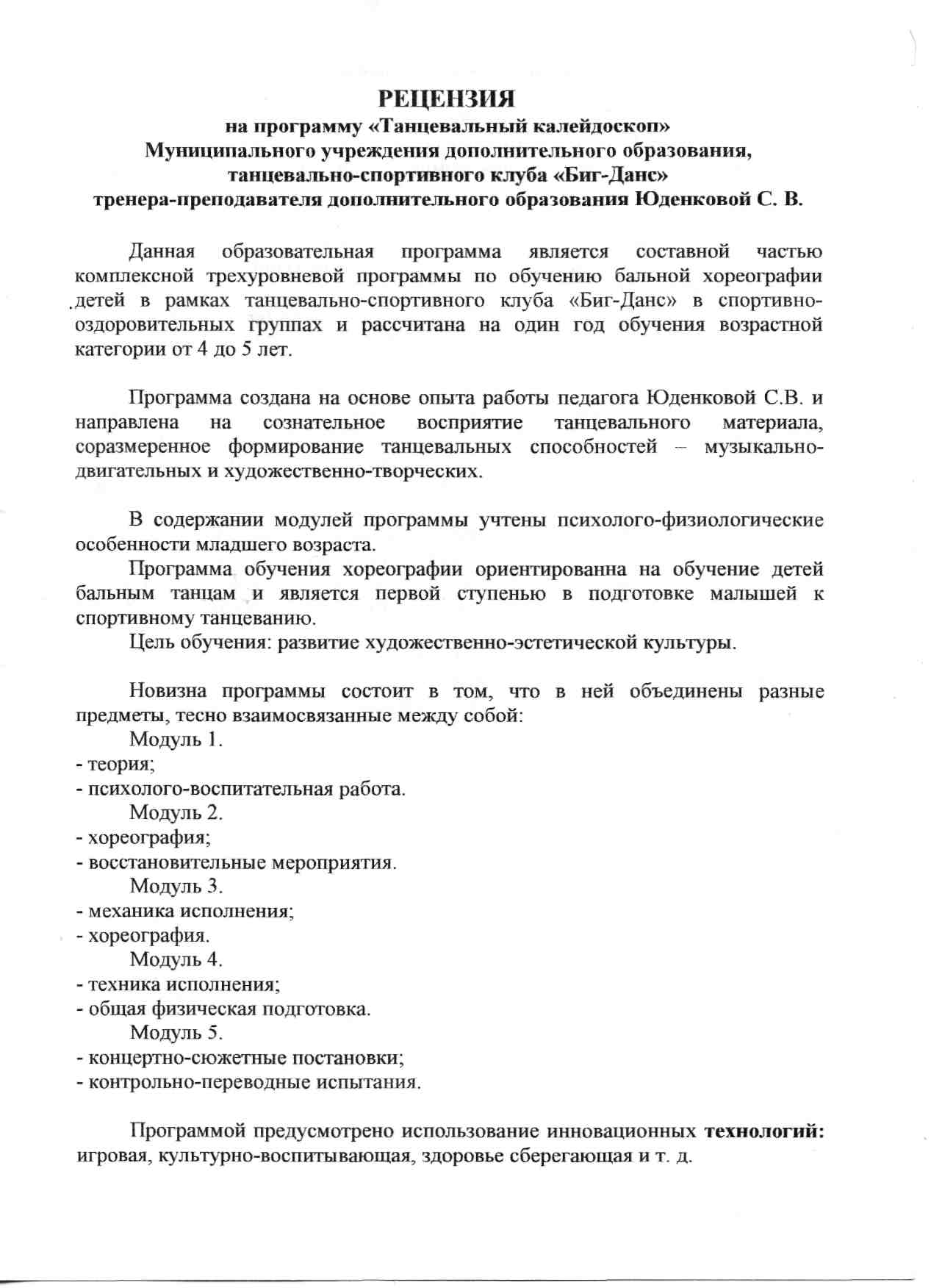 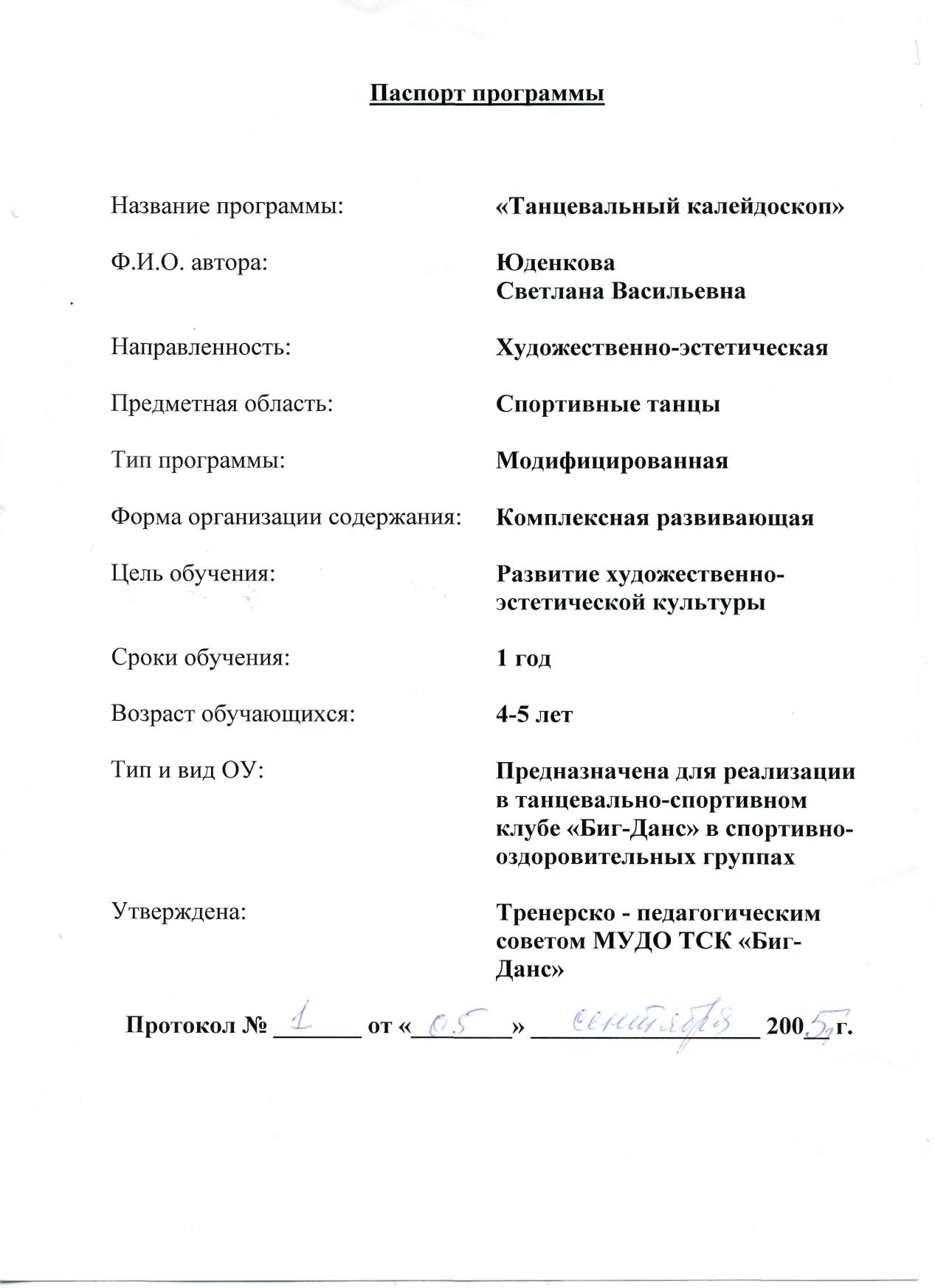 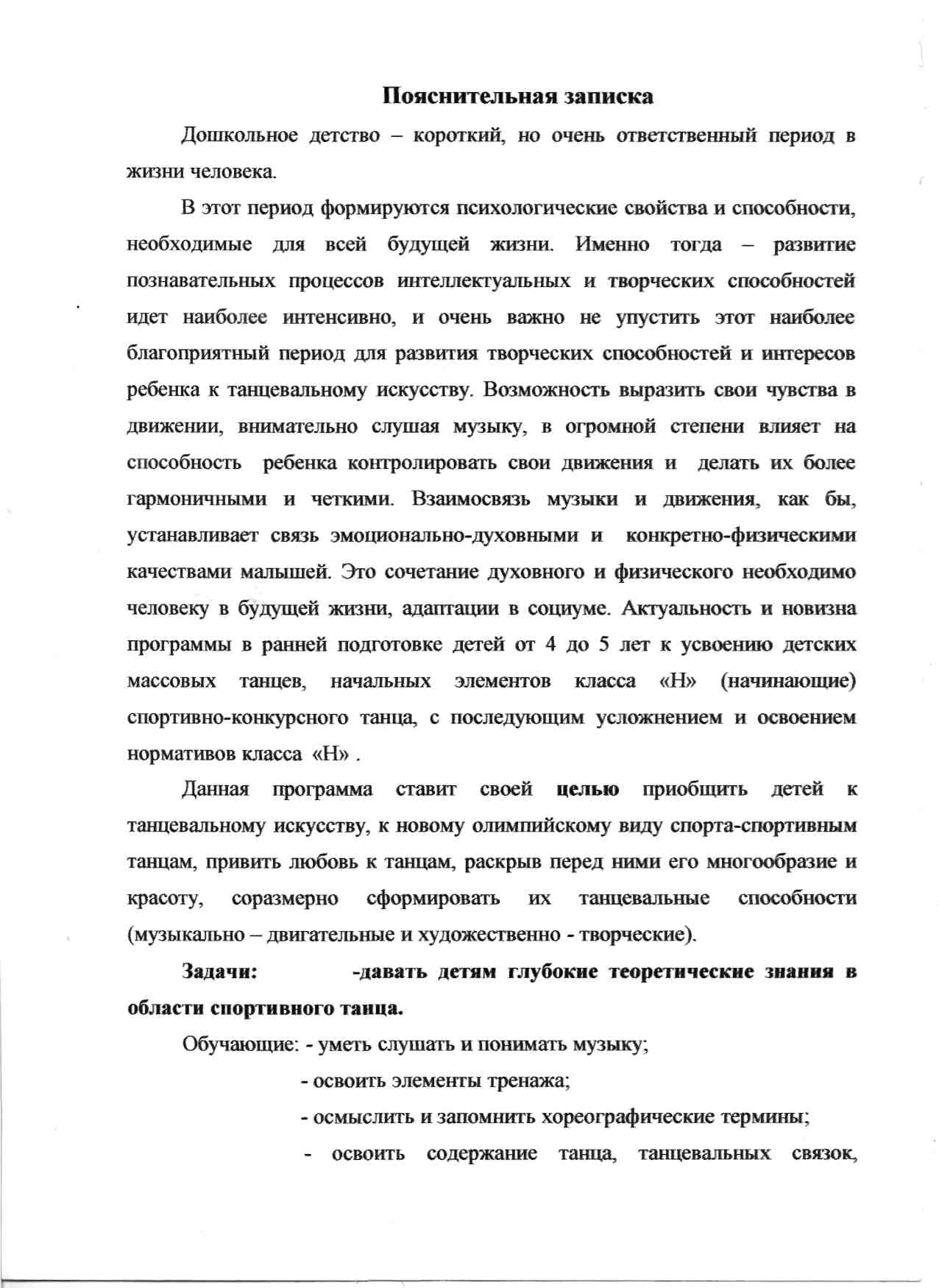 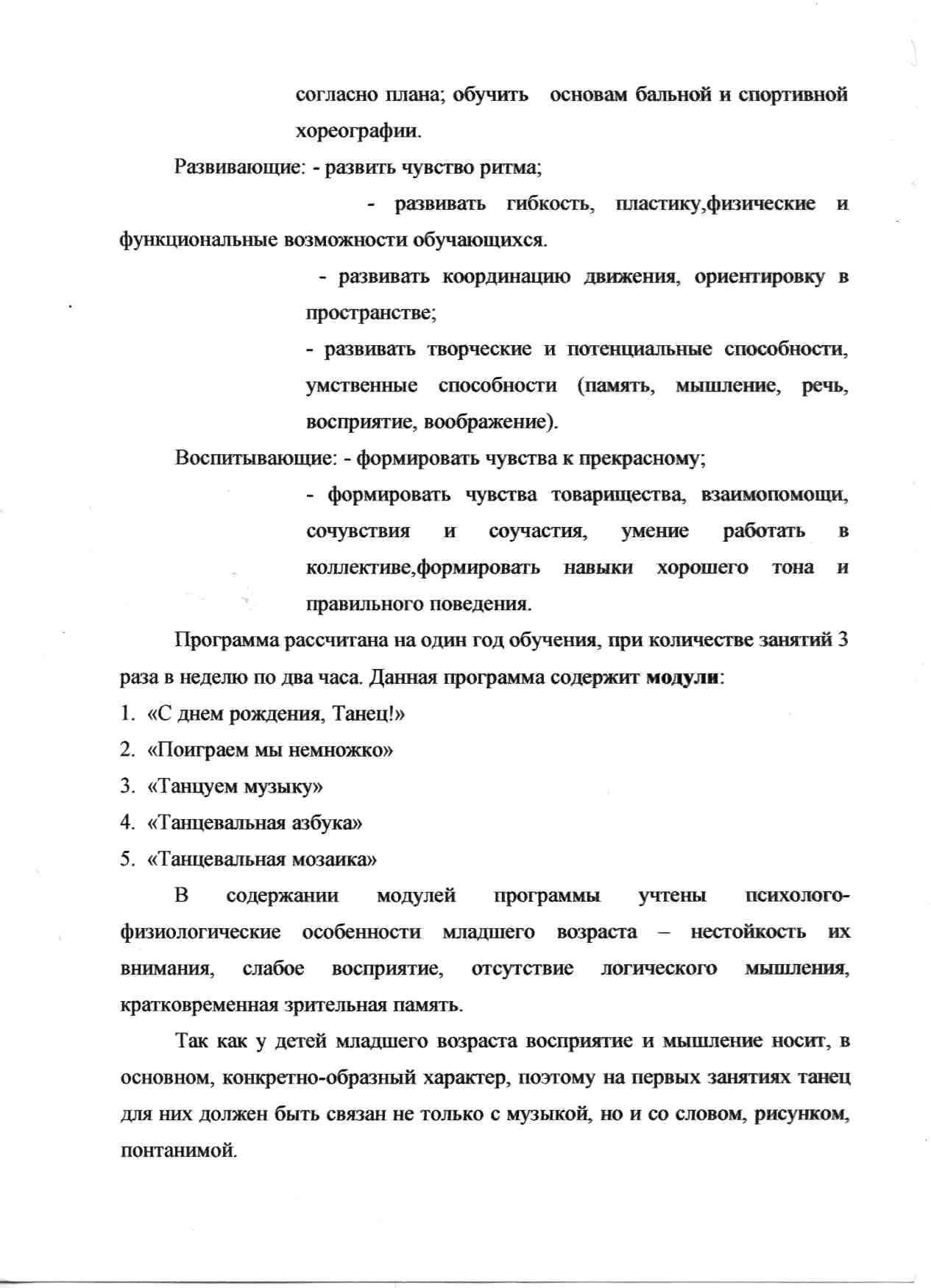 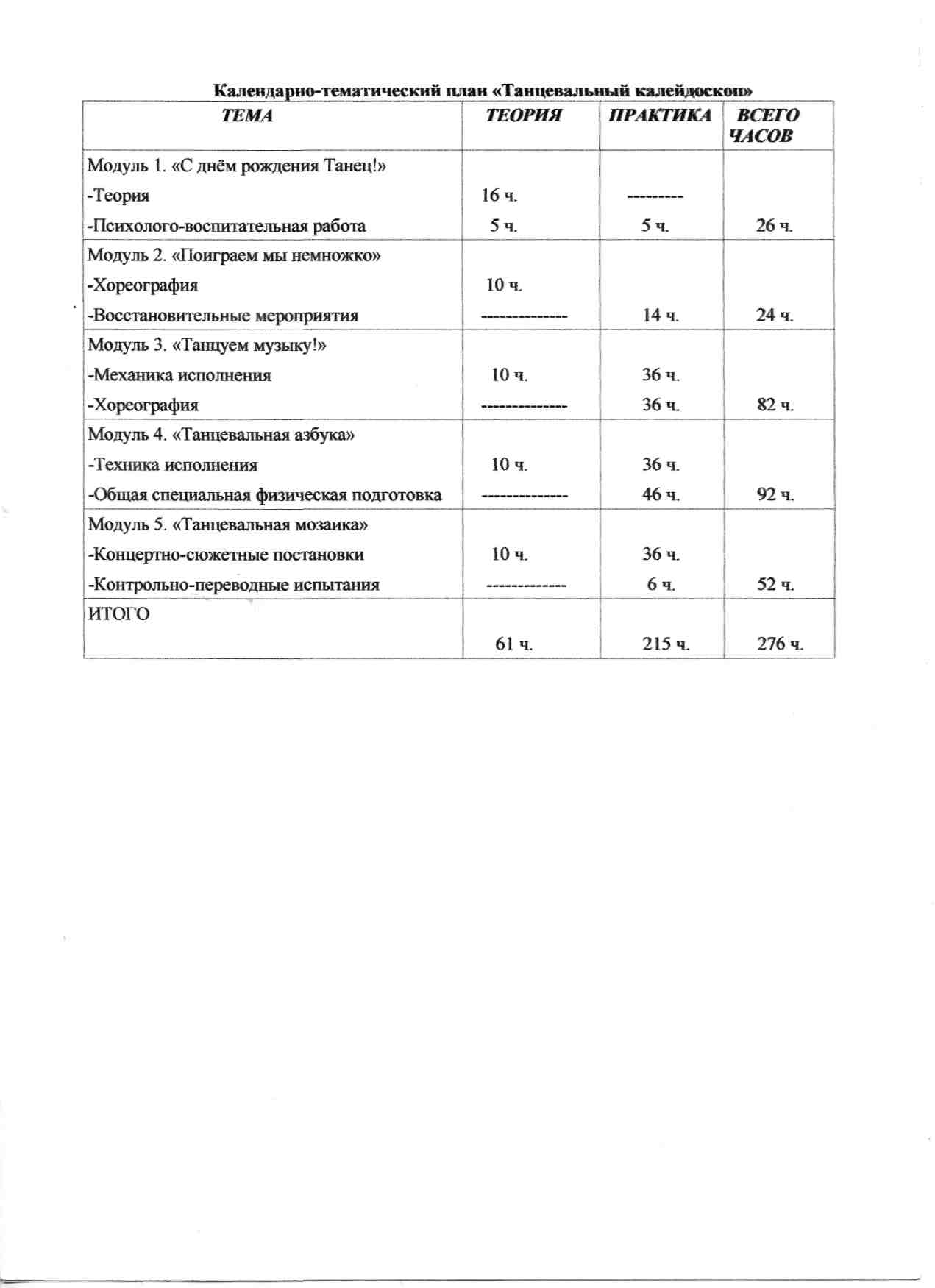 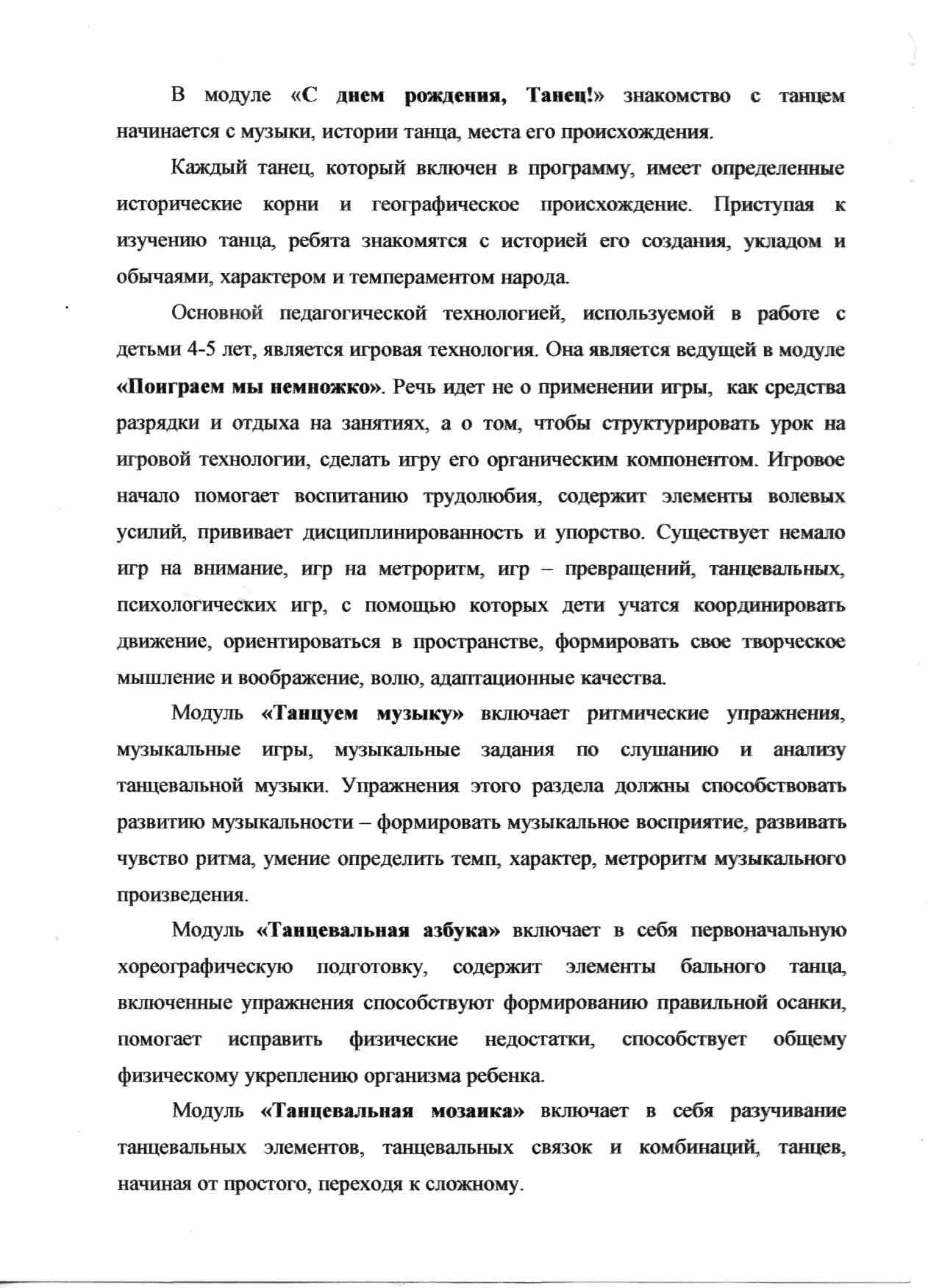 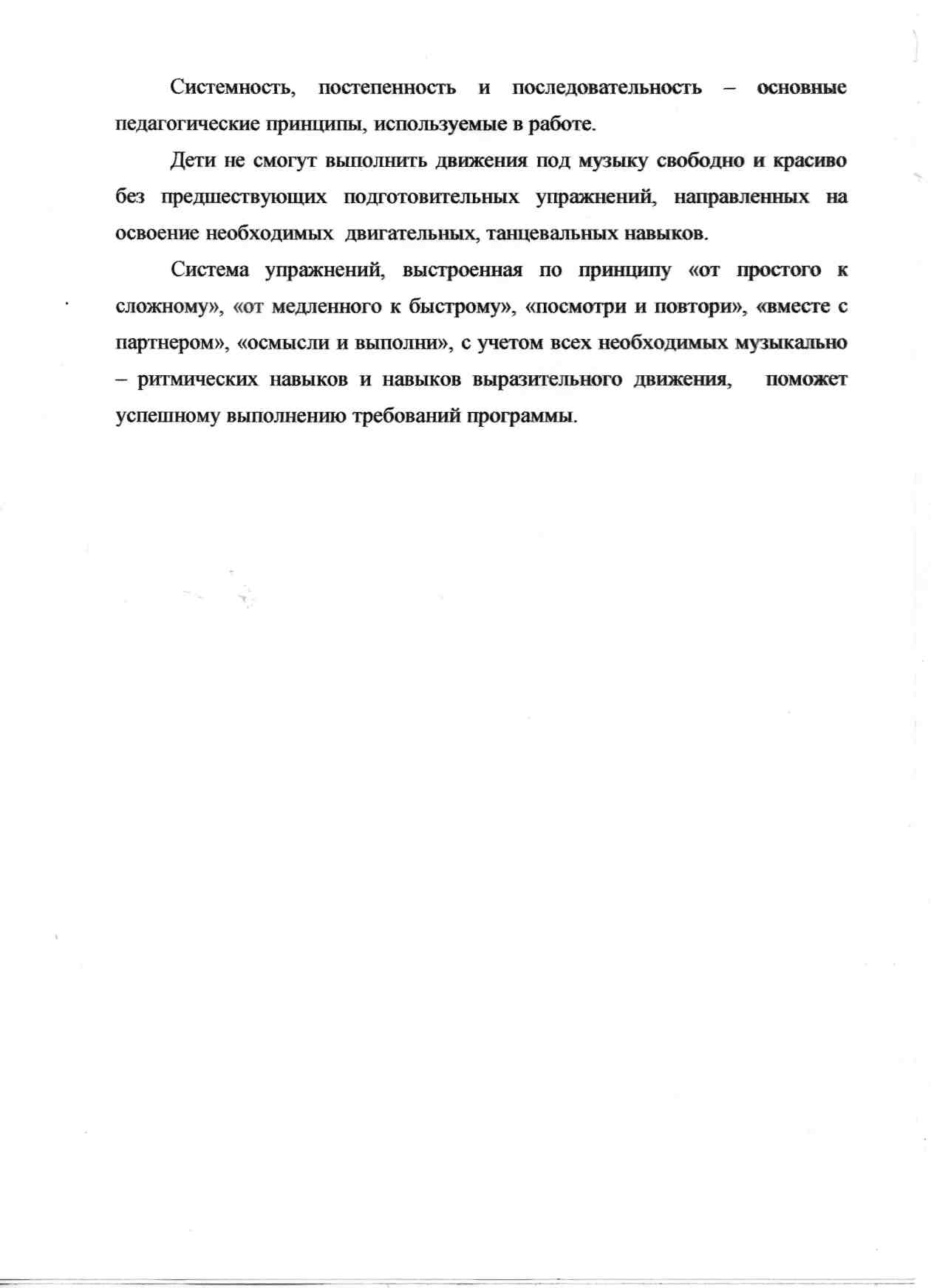 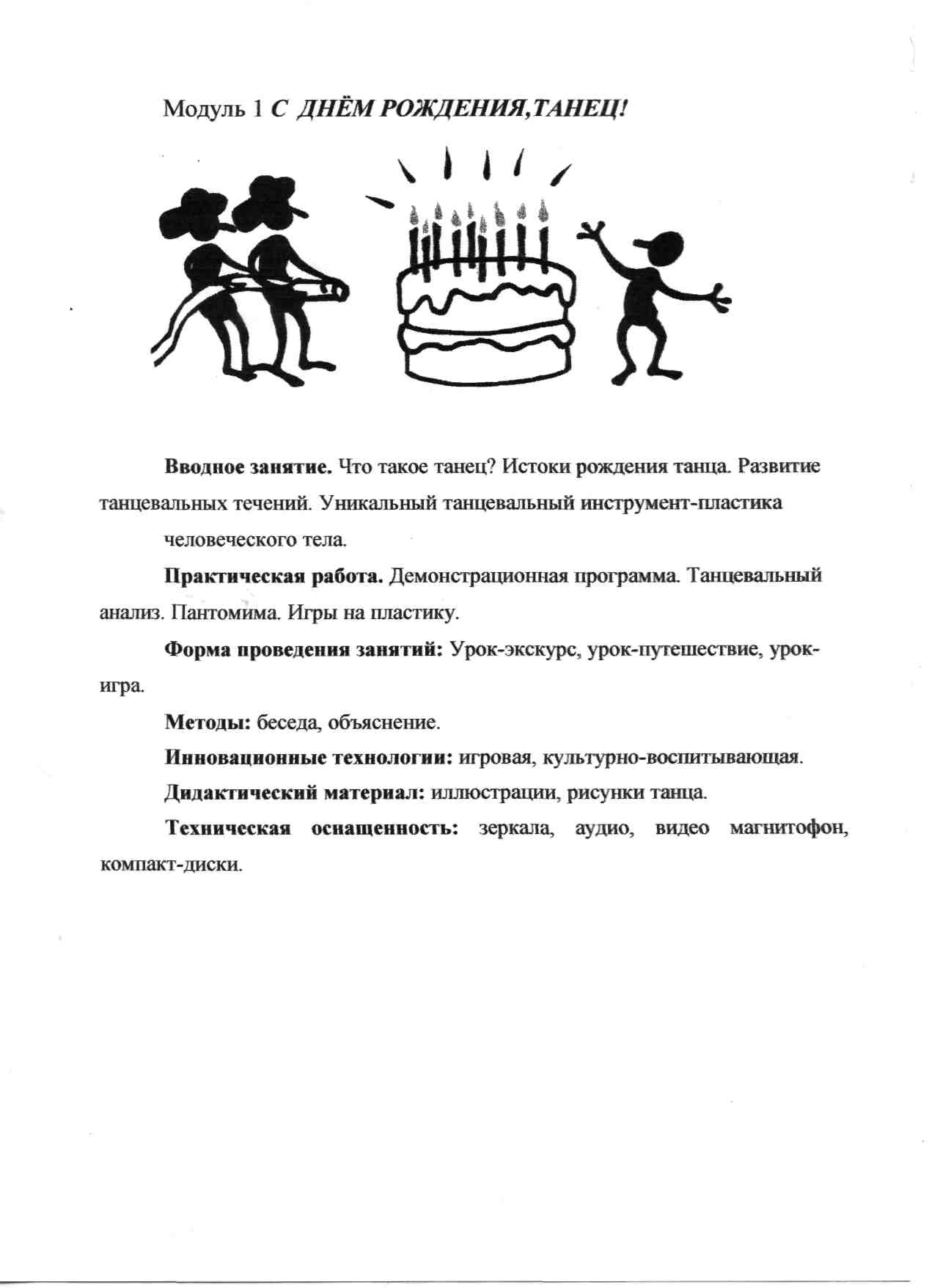 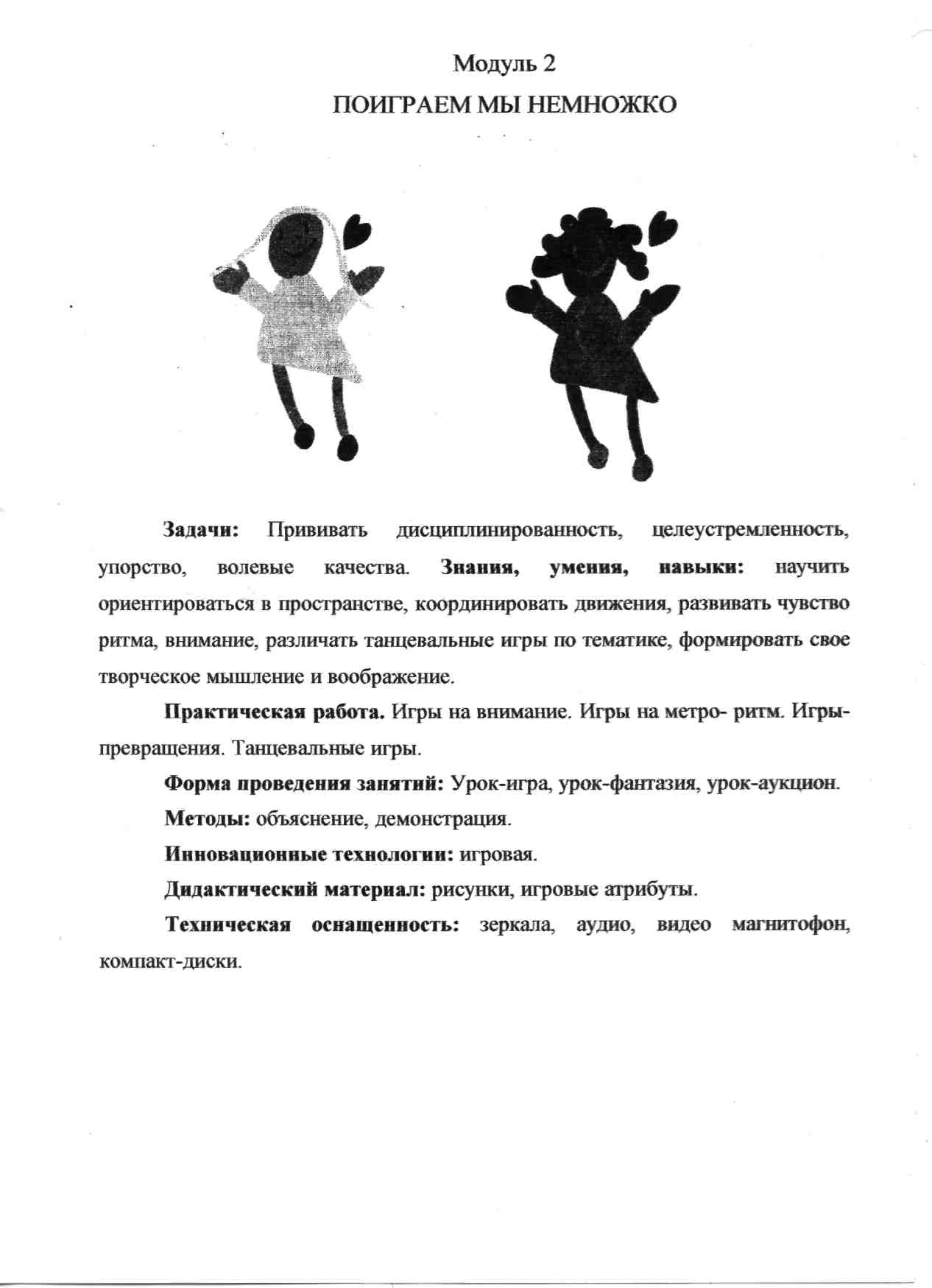 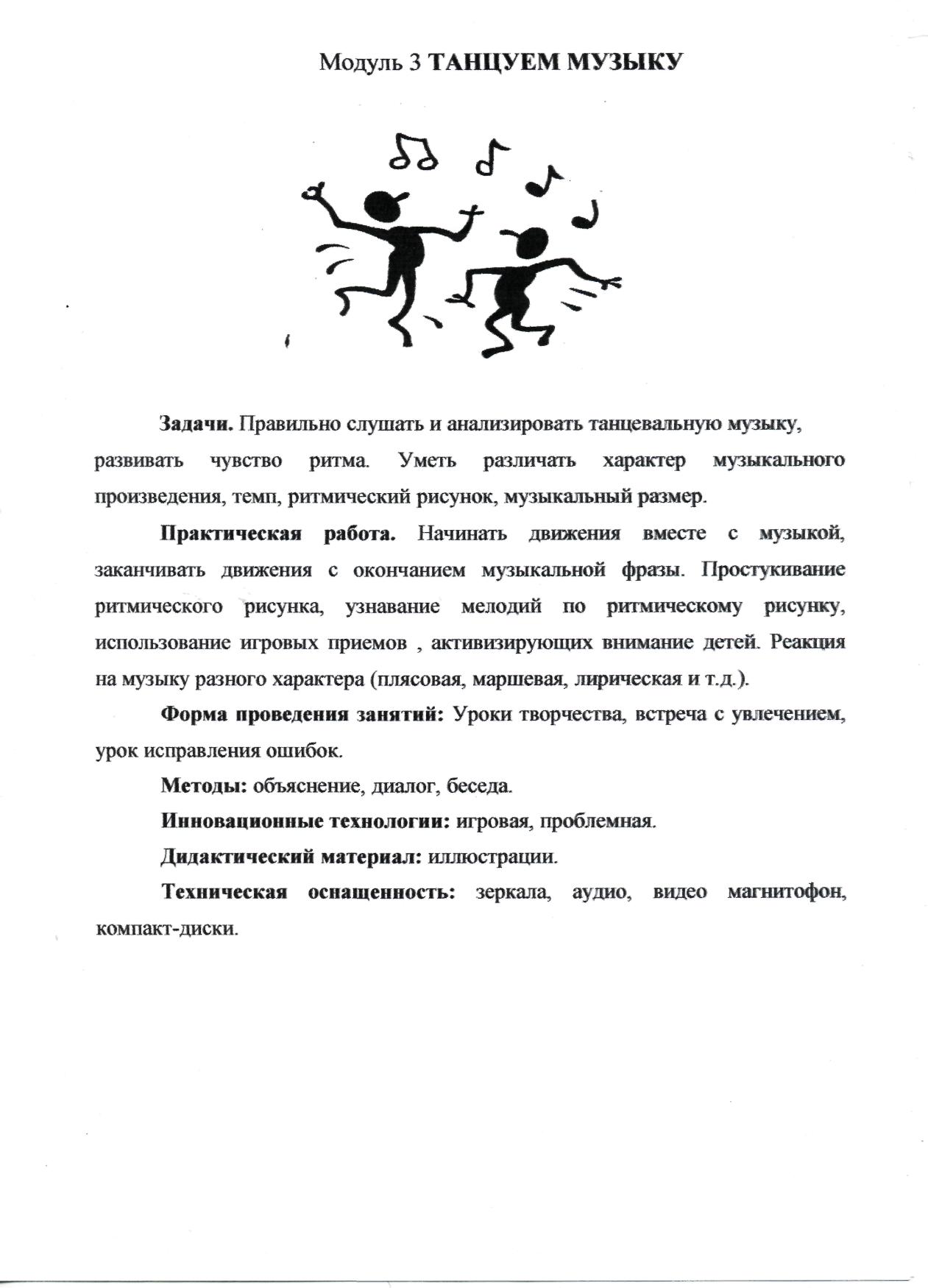 -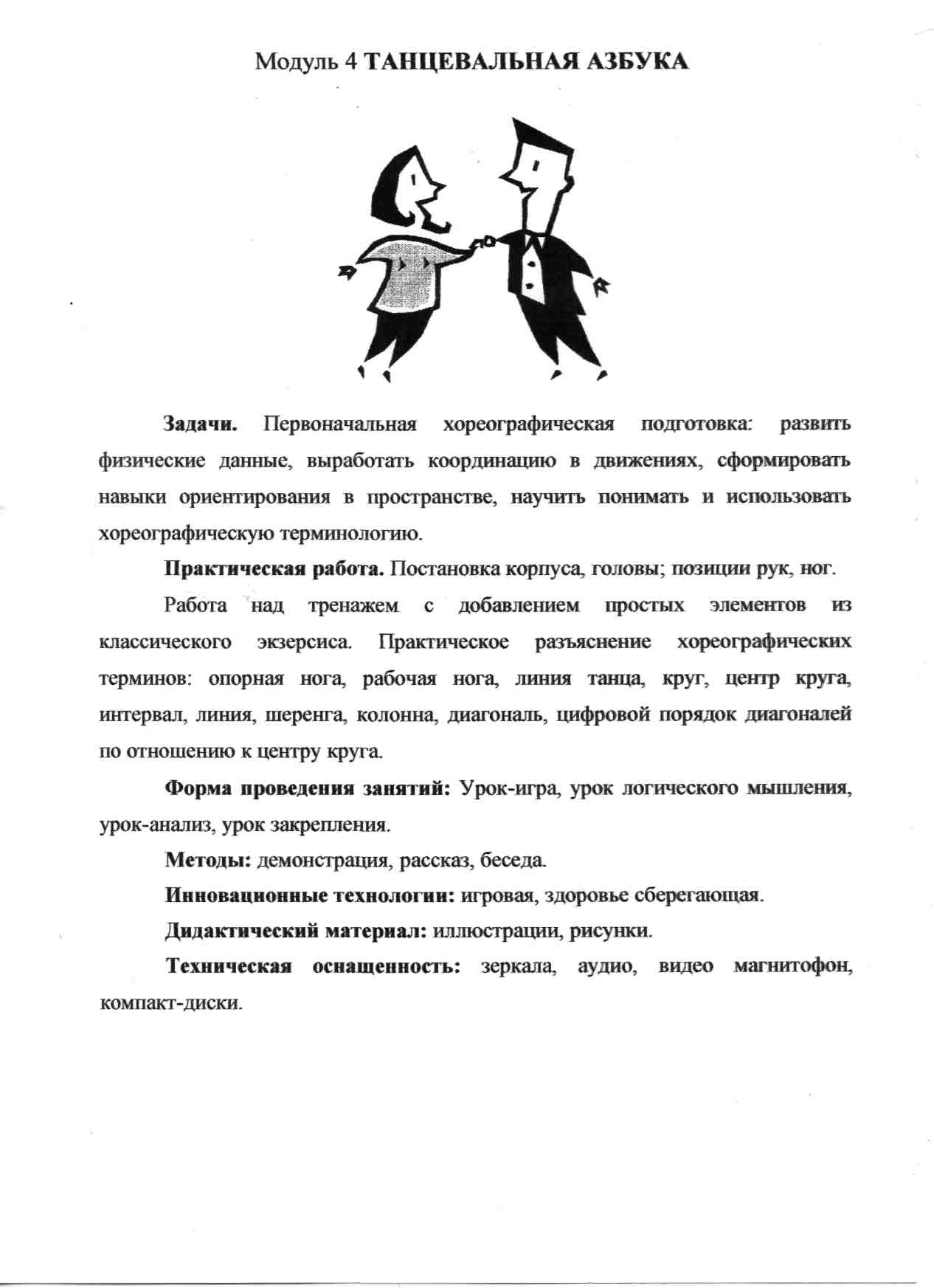 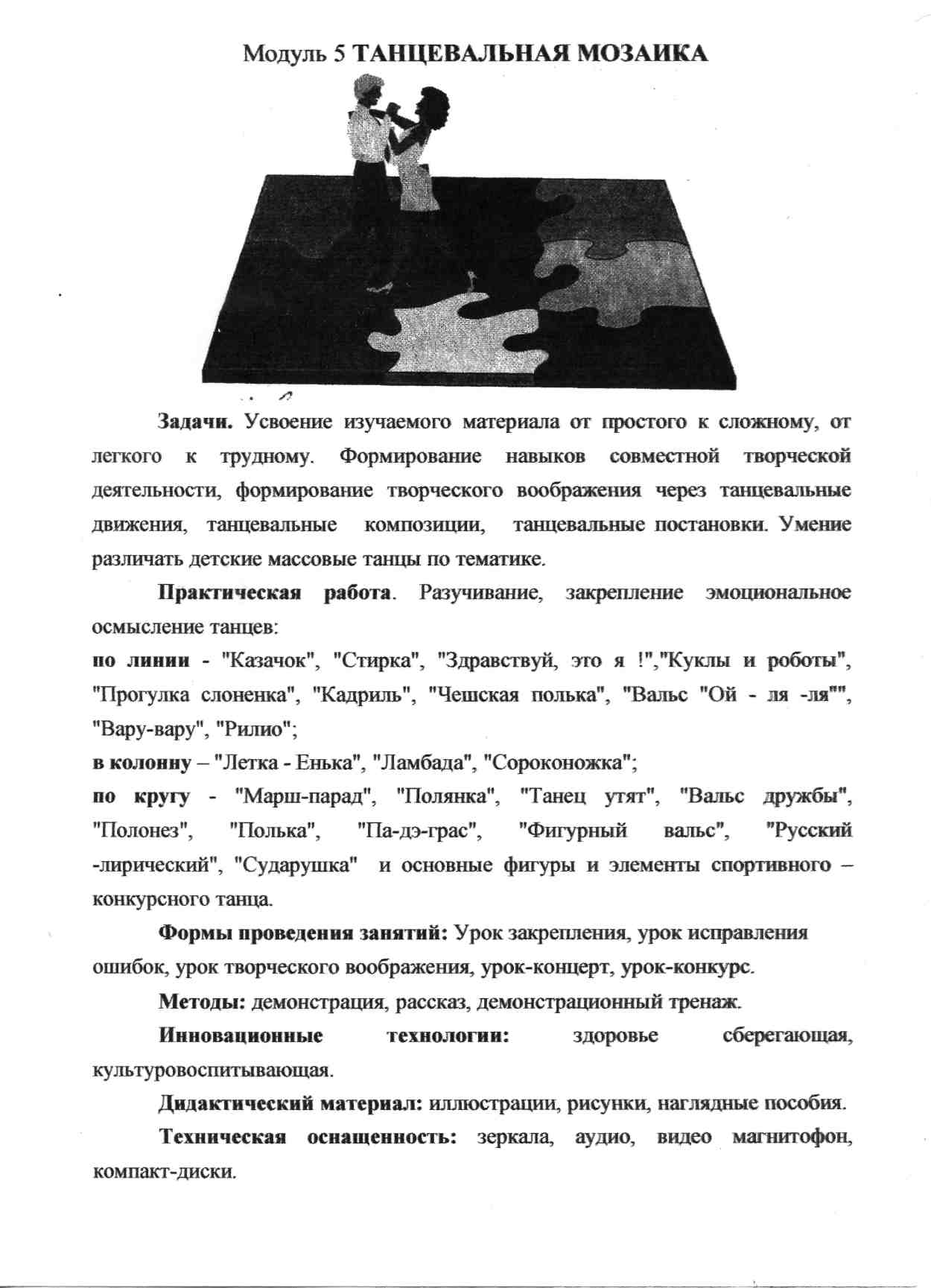 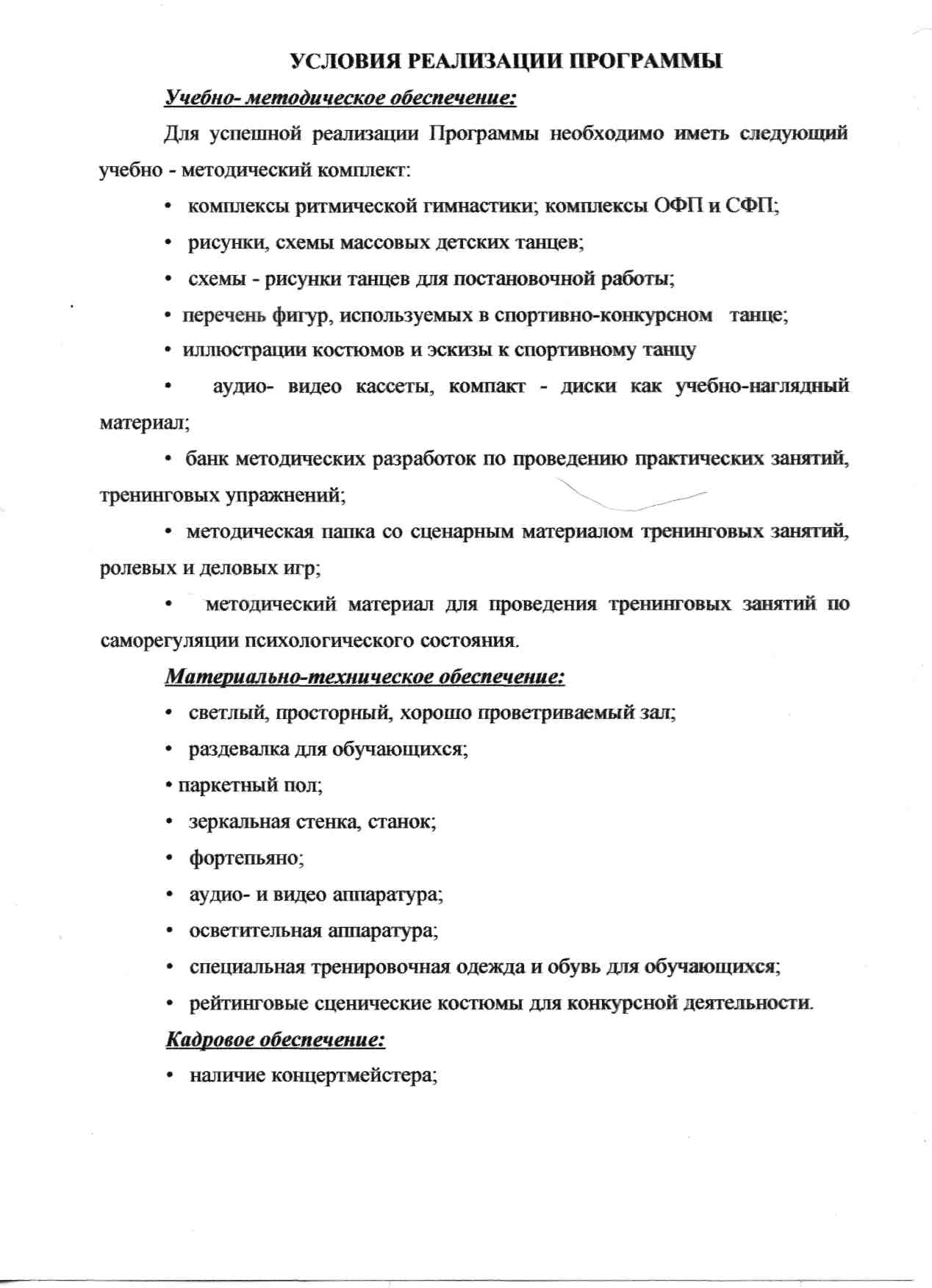 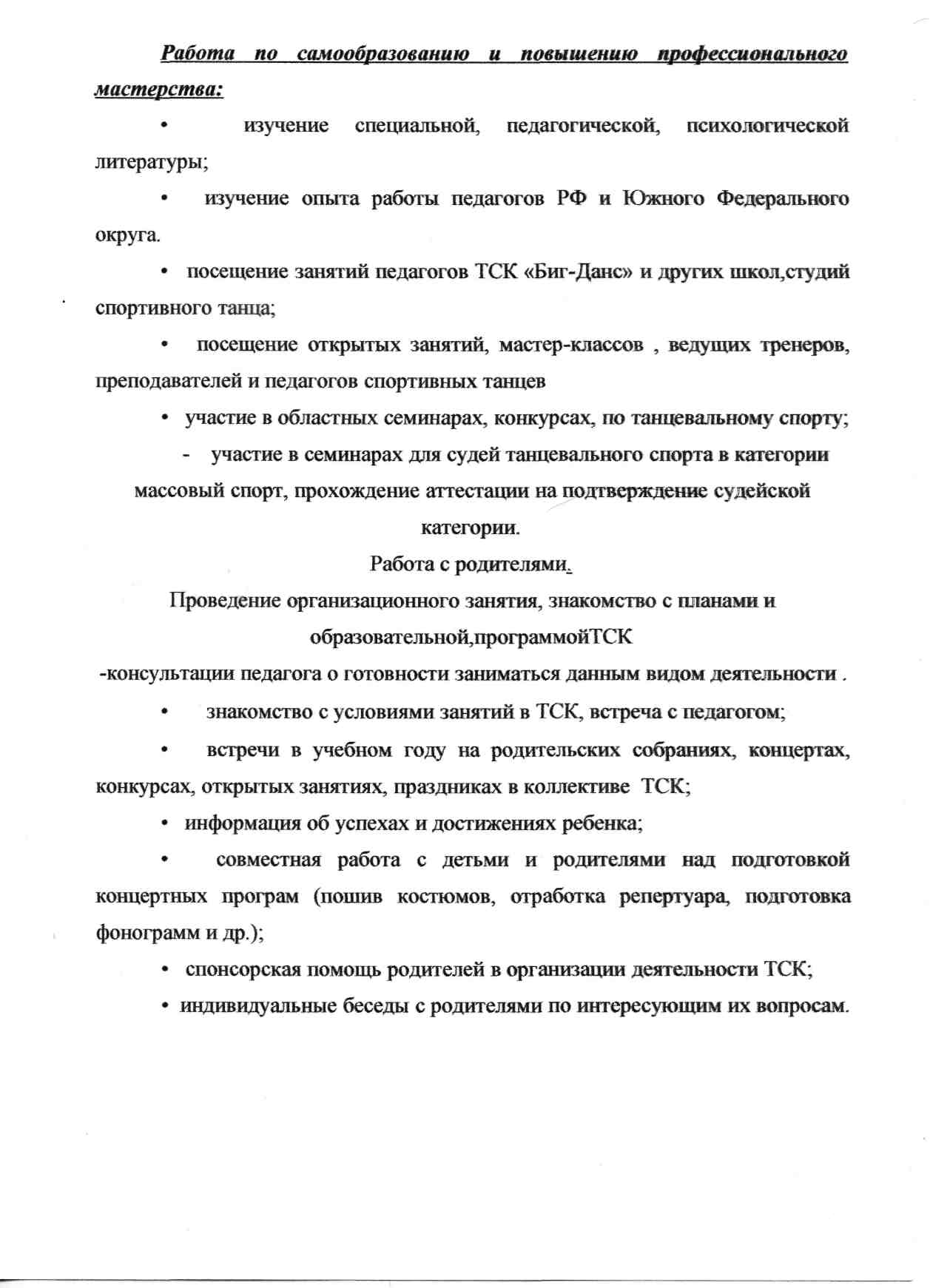 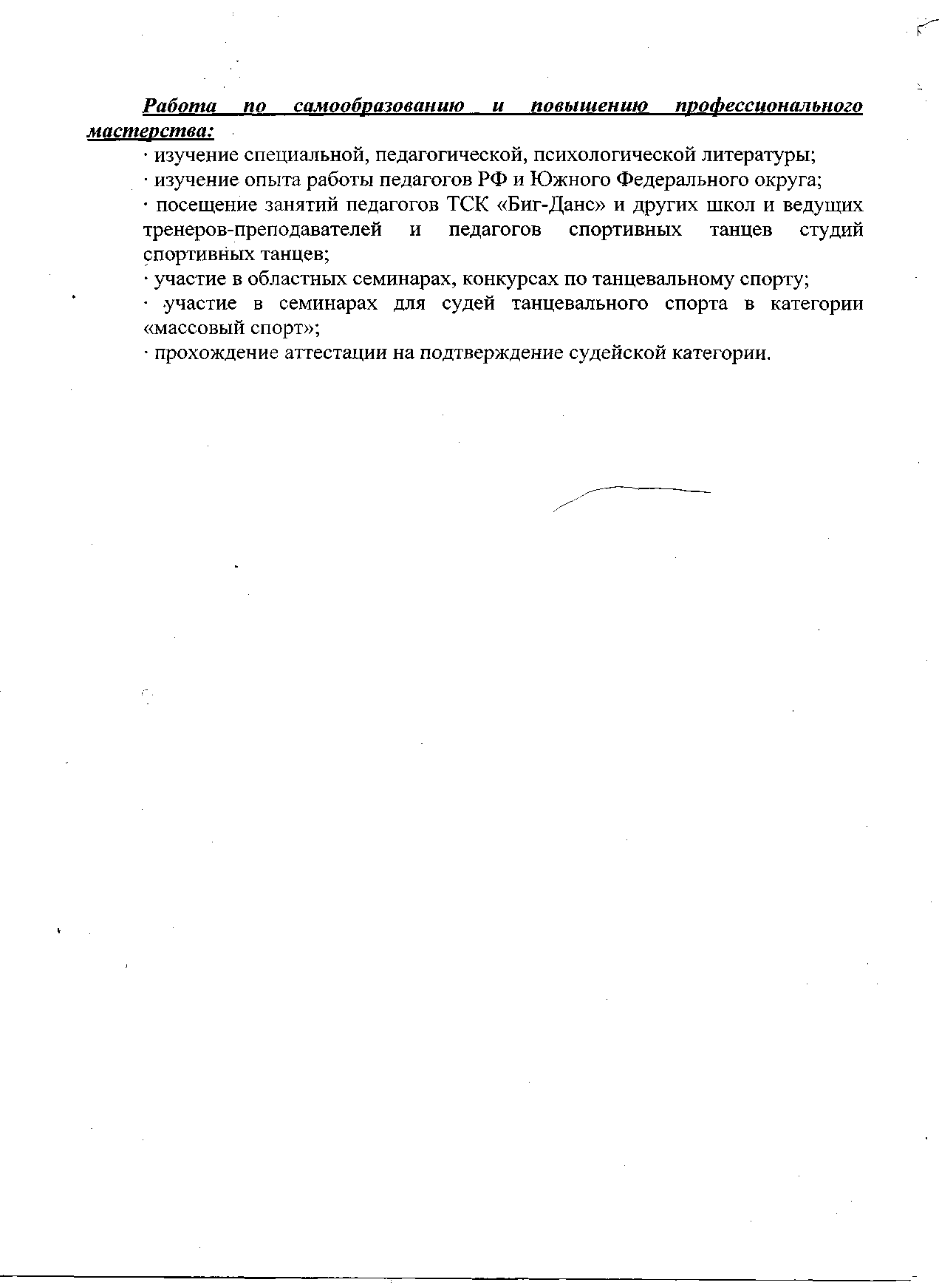 Диагностика	\Учебных достижений обучающихся (критерии диагностики) I год обученияСлушать музыку, определить темы и характер музыки.Умение выполнять простейшие элементы СБТ.Сформированность осанки, постановки, корпуса, рук, ног, головы.Сформированность умения работать в группе.Ориентировка в пространстве и координация движений.Оценка результатов наблюдения:36 - высокий уровень26 - средний уровень1 б - уровень ниже среднегоДети, набравшие в сумме от 11 до 15 б, обладают высоким уровнем усвоения программы, 6-10 б - средним уровнем, 5 и ниже - уровень ниже среднего.Предполагаемый результаты личностных и социально-педагогическихдостижений обучающихсяЛитература1.	Министерство культуры РСФСР управление учебных заведений,
центральный научно-методический кабинет по учебным заданиям культуры
и искусства. Научный сотрудник НИИ художественного воспитания Бахто
С.Е.«Ритмика и танец» 1980 г.Музыка и движение, 1983г.Бекина СИ. ,Ломова Т.П. ,Соковнина Е.Н. Москва «Просвещение» 1983 г.Конорова Е.В. «Эстетическое воспитание средствами хореографического искусства», 1963г.Конорова Е.В. «Методическое пособие по ритмике» ,1972г.Современный бальный танец. Машкова Е.И. «Ритмика и бальные танцы» Москва Просвещение 1997 г.Череховская Р.Л. «Танцевать могут все», Минск, 1973г.?Фамилия, имя111222333444555люб нки блОнюймоК бал о ю«нИ (D О&юбиОню ки я <и ои §бОн Ю бнко« б21.2.3.4.5.6.7.8.9.10.JVtn/nВоспитательные и                 Формирующиеся развивающие задачи             качества личностиВоспитательные и                 Формирующиеся развивающие задачи             качества личностиМеханизм отслеживания1.Развивающие:Развитие воображения, художественно-эстетического вкуса, музыкального слуха, чувства ритма.Эстетический вкус, музыкальный слух, ритмичность движения, умение входить в образ.Педагогически е наблюдения, индивидуальные творческие задания, работа психолога.2.Развитие навыков самостоятельной и коллективной работы, контроля себя и других.Умение работать в коллективе, умение дать оценку себе и друга м при анализе выступления, умение самостоятельно выполнять задания.Педагогически енаблюдения,собеседования.3.Развитие мотивации на творческую деятельность.■Способность самостоятельно работать над образом, активная деятельность без внешнего побуждения, значимость собственной деятельности, умение трудиться с удовольствием.Педагогические наблюдения, творческиезадания.1 ij1.Воспитательные:                  {Трудолюбие, аккуратность, Формирование общей            )дисщшлинированность, культуры личности,                'развитое сотрудничество, способной адаптироваться в J доброжелательность, современном обществе.Воспитательные:                  {Трудолюбие, аккуратность, Формирование общей            )дисщшлинированность, культуры личности,                'развитое сотрудничество, способной адаптироваться в J доброжелательность, современном обществе.Педагогически е наблюдения, работа психолога, тестирование.2.Воспитание эстетически-       (Умение оценить художественного вкуса,         ] выступление свое и«другого, любовь к (прекрасному.Воспитание эстетически-       (Умение оценить художественного вкуса,         ] выступление свое и«другого, любовь к (прекрасному.Собеседование.педагогические наблюдения.3.Формирование этических норм поведения, культура поведения, эмоциональной отзывчивости, навыков и привычек морального поведения.Гуманизм, культура поведения, такт, доброта, порядочность, выдержкаРабота психолога, собеседования, педагогические наблюдения4.Развитие у детей активности и самостоятельности общенияУмение работать в коллективе, гуманное отношение друг к другу, доброжелательностьПедагогическиенаблюдения,собеседования\